Franklin-Essex-Hamilton BOCES PO Box 28, 23 Husky Lane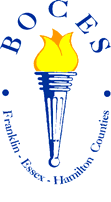 Malone, New York 12953 www.fehb.org for Home Page www.fehb.org/employop.htm for Employment OpportunitiesTo be completed by BOCES Office Resume: 	 Certification: 	Prior SED Fingerprinting: 	APPLICATION FOR EMPLOYMENT –REGIONAL SUMMER SCHOOL (RSS)EXTENDED SCHOOL YEAR (ESY)SUMMER READING ADVENTURE CAMP (Davis School, Malone)I wish to be considered for the following position(s):Regents Review Prep-North Only (Salmon River CSD):Academic Preparation: Please include all schooling (High School through College, if applicable):PP-34 (Revised 3/19)References: Please list three references which must include your current supervisor.Check appropriate box to the right of each question:If you answered “YES” to any of the questions above, you must give specifics on an additional sheet which will be kept confidential. None of the above circumstances represents an automatic bar to employment. Each case is considered and evaluated on individual merits in relation to the duties and responsibilities of the position for which you are applying.Please return by Friday, April 12, 2019 to:Name:Date:Address:Email:Address:Soc. Sec. #:Home Phone Number:Cell Phone Number:PositionRSS-NorthSalmon River CSDRSS-SouthTupper Lake CSDESY-Chateaugay CSDESY-Tupper Lake CSDSummer Reading Camp(Davis, Malone)Teacher, specify certification area:Teaching AssistantTeacher AideMonitorWatchkeeper/AideRegistered NurseLicensed Practical NurseSchool CounselorOccupational TherapistPhysical TherapistSpeech TherapistAlgebra IAlgebra IIAlgebra II/TrigChemistryEarth ScienceELAGeometryGlobal HistoryLiving EnvironmentUS History & Govt.SchoolAddressDates AttendedMajorDegree(High School)NamePositionAddressPhone NumberExperience: (Previously taught RSS, ESY, or Regents Review if so, when, please list):RSS-NorthShawn McMahon, PrincipalNorth Franklin Educational Center23 Husky LaneMalone, NY 12953(518) 483-5230The Franklin-Essex-Hamilton BOCES does not discriminate on the basis of an individual's actual or perceived race, color, religion, creed, ethnicity, national origin, citizenship status, age, marital status, partnership status, disability, predisposing genetic characteristics, sexual orientation, gender (sex), military status, veteran status, domestic violence victim status or political affiliation, and additionally does not discriminate against students on the basis of weight, gender identity, gender expression, and religious practices or any other basis prohibited by New York State and/or federal non-discrimination laws in employment or its programs and activities.  The District provides equal access to community and youth organizations. Inquiries regarding the District's non-discrimination policies should be directed to: Civil Rights Compliance Officer,23 Husky Lane, Malone, NY  12953, (518) 483-6420e-mail:   CivilRightsCompliance@mail.fehb.orgESY-Chateaugay, Tupper Lake and Summer ReadingCamp:	Denise Luka, PrincipalNorth Franklin Educational Center23 Husky LaneMalone, NY 12953(518) 483-5230The Franklin-Essex-Hamilton BOCES does not discriminate on the basis of an individual's actual or perceived race, color, religion, creed, ethnicity, national origin, citizenship status, age, marital status, partnership status, disability, predisposing genetic characteristics, sexual orientation, gender (sex), military status, veteran status, domestic violence victim status or political affiliation, and additionally does not discriminate against students on the basis of weight, gender identity, gender expression, and religious practices or any other basis prohibited by New York State and/or federal non-discrimination laws in employment or its programs and activities.  The District provides equal access to community and youth organizations. Inquiries regarding the District's non-discrimination policies should be directed to: Civil Rights Compliance Officer,23 Husky Lane, Malone, NY  12953, (518) 483-6420e-mail:   CivilRightsCompliance@mail.fehb.orgRSS-South:Rick Swanston, PrincipalAdirondack Educational Center711 NYS Route 3Saranac Lake, NY 12983(518) 891-1330The Franklin-Essex-Hamilton BOCES does not discriminate on the basis of an individual's actual or perceived race, color, religion, creed, ethnicity, national origin, citizenship status, age, marital status, partnership status, disability, predisposing genetic characteristics, sexual orientation, gender (sex), military status, veteran status, domestic violence victim status or political affiliation, and additionally does not discriminate against students on the basis of weight, gender identity, gender expression, and religious practices or any other basis prohibited by New York State and/or federal non-discrimination laws in employment or its programs and activities.  The District provides equal access to community and youth organizations. Inquiries regarding the District's non-discrimination policies should be directed to: Civil Rights Compliance Officer,23 Husky Lane, Malone, NY  12953, (518) 483-6420e-mail:   CivilRightsCompliance@mail.fehb.org